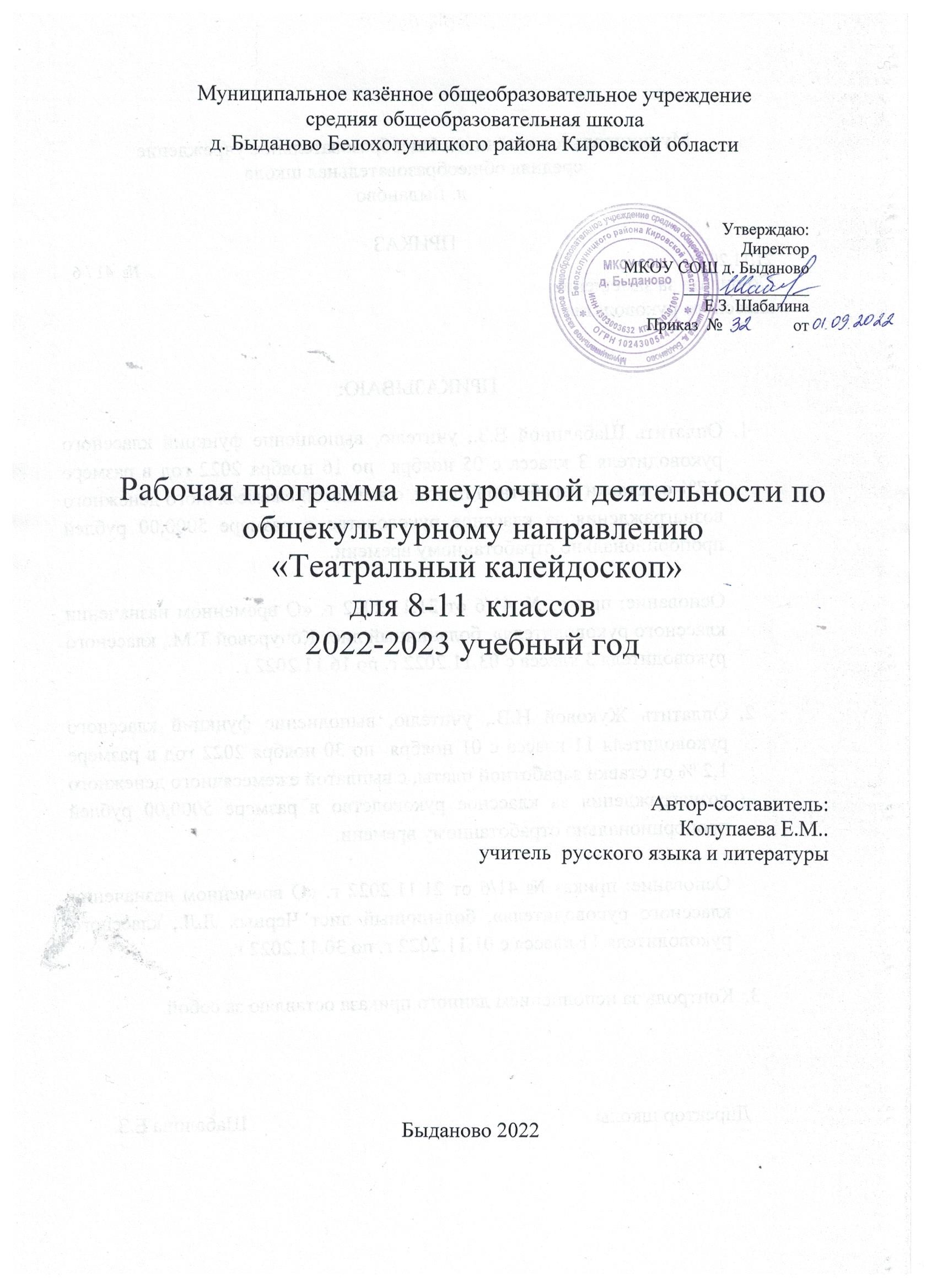 Пояснительная запискаПрограмма составлена для обучающихся 8-11 классов, 34 часа (1 час в неделю).Цель программы: создание условий для реализации и развития творческого потенциала подростков средствами театрального искусства.Цель реализуется через ряд задач:-формировать общественную активность личности, гражданскую позицию, способность к саморазвитию и личностному самоопределению на основе мотивации к обучению, познанию и творчеству; - развивать мотивацию к творческому театральному мастерству, умению выражать себя речевыми и художественно-эстетическими средствами; -формировать навыки межличностного общения и сотрудничества, продуктивной индивидуальной и коллективной деятельности, социализации личности через проигрывание социальных ролей и ситуаций; -обучать навыкам актерского мастерства и сценической культуре; -приобщать подростков к театральному искусству.Планируемые результаты освоения курсаЛичностные результаты:- идентификация себя с принадлежностью к народу, стране, государству;- проявление интереса к культуре и истории своего народа, родной страны;- различие основные нравственно-этических понятий;- соотнесение поступков с моральной нормой;- оценивание своих и чужих поступков (стыдно, честно, виноват, поступил правильно и др.);-оценивание ситуации с точки зрения правил поведения и этики;- мотивация своих действий;- готовность в любой ситуации поступить в соответствии с правилами поведения,- проявление в конкретных ситуациях доброжелательности, доверия, внимательности, сопереживания, сочувствия, помощи и др.- положительное отношение к процессу познания: проявляют внимание, удивление, желание больше узнать;- оценивание собственной учебной деятельности: своих достижений, самостоятельности, инициативы, ответственности, причин неудач;- применениее правил делового сотрудничества: сравнивают разные точки зрения;- уважение мнениея другого человека;- проявление терпения и доброжелательности в споре (дискуссии), доверие к собеседнику (соучастнику) деятельности.Метапредметные результатыВ сфере регулятивных универсальных учебных действий:- удерживание цели деятельности до получения ее результата;- планирование решения учебной задачи: выстраивание последовательности необходимых операций (алгоритм действий);- оценивание весомости приводимых доказательств и рассуждений («убедительно, ложно, истинно, существенно, несущественно»);- корректировка деятельности: внесение изменений в процесс с учетом возникших трудностей и ошибок; проектировать способы их устранения;- анализ эмоционального состояния, полученного от успешной (неуспешной) деятельности;- оценивание результатов деятельности (чужой, своей);- оценивание уровня владения тем или иным учебным действием (отвечая на вопрос «что я не знаю и не умею?»), нахождение ошибок, установление их причины.Познавательные универсальные учебные действия:- умение пользоваться приёмами анализа и синтеза при чтении и просмотре видеосюжетов, проводить сравнение и анализ поведения героя;- понимание и применение полученной информации при выполнении заданий;- проявление индивидуальных творческих способностей в игре, этюдах, чтении по ролямВ сфере коммуникативных универсальных учебных действий:- включение в диалог, в коллективное обсуждение, проявление инициативы и активности;- работа в группе, учет мнения партнёров;- обращение за помощью;- формулировка своих затруднений;- предложение помощи и сотрудничества;- умение слушать собеседника;- умение договариваться о распределении функций и ролей в совместной деятельности, приходить к общему решению;- осуществление взаимного контроля;- умение адекватно оценивать собственное поведение и поведение окружающих;- способность оформлять диалогическое высказывание в соответствии с требованиями речевого этикета;- составлять устные монологические высказывания, «удерживают» логику повествования, приводят убедительные доказательства;- уметь самостоятельно выбирать, организовывать небольшой творческий проект, импровизировать;- работать в группе, в коллективе;- выступать перед публикой, зрителями.Обучающиеся научатся:- владеть комплексом артикуляционной гимнастики;- действовать в предлагаемых обстоятельствах с импровизированным текстом на заданную тему;- произносить скороговорку и стихотворный текст в движении и разных позах;- произносить на одном дыхании длинную фразу или четверостишие;- произносить одну и ту же фразу или скороговорку с разными интонациями;- читать наизусть стихотворный текст, правильно произнося слова и расставляя логические ударения; строить диалог с партнером на заданную тему;- подбирать рифму к заданному слову и составлять диалог между сказочными героями.Обучающие получат возможность научиться:- осваивать первичных представлений о театре и его истории, владеть театральной терминологией;- приобретать начальное умение фиксировать и осмыслять особенности поведения в наблюдениях, собственных работах, произведениях искусства;- приобретать первоначальное умение превращать своё поведение в поведение другого человека, животного, предмета;- навыкам работы в группе, общению друг с другом, выстраиванию партнерских отношений, основанных на взаимном уважении и взаимопонимании;- развитию своих наблюдательных и познавательных способностей, эмоциональности, творческой фантазии и воображения, внимания и памяти, образного мышления, чувства ритма;- овладению начальным опытом самостоятельной творческой деятельности.3. Содержание тем курсаКалендарно- тематическое планирование№Темы курсаСодержаниеКоличество часов1Вводное занятиеОрганизационные вопросы. Инструктаж по технике безопасности. Игры на сплочение12История театра. Театр как вид искусстваЗнакомство с понятием театр. История театра. Знакомство с театральными профессиями. Театральными жанрами.13Как зрителю вести себя в театреОзнакомление с понятиями:  «антракт», « авансцена», «инсценировка», «бис». Знакомство с этикой поведения в театре. Проигрывание этюда «Как надо вести себя в театре»14Как создаётся спектакльЗнакомить с театральными профессиями. Организовывать беседу об отличиях театра от других видов искусства. Обсуждаем основные отличия театра от других видов искусства. Составление рассказ «мой любимый актёр»15Поход в театр «Дебют»Просмотр спектакля. Обсуждение.26Актерская грамота, сценическое искусствоНа занятиях в игровой форме идет работа на развитие внимания, воображения и фантазии, разыгрываются этюды на взаимодействие с партнером. Овладение навыками пантомимы. Этюдное оправдание словесных действий17Художественное чтениеРазвитие артикуляционного аппарата. Работа с дикцией на скороговорках и чистоговорках. Знакомство с законами художественного чтения. Основами сценической лепки фразы. Чтение вслух литературных произведений18Сценическое движение.Работа над пластикой. Разучивание простейших танцевальных движений19Работа над пьесой, инсценировкой.Учимся работать с пьесой, инсценировкой. Определение главной темы. Идеи автора. Определение жанра. Чтение пьесы310Экспромт театрУчимся импровизации на экспромт постановках211Мастерская художника. Театральные профессииЗнакомство с профессией бутафора. Изготовление бутафории к спектаклю. Знакомство с профессией театрального художника. Изготовление декорации к спектаклю. Дорисовываем вторую половинку картины.112Делаем афишу и программкуЗнакомить с правилами изготовления афиши и программки. Организовывать творческую работу учащихся213Роль декораций в постановке спектакляЗнакомство с профессией декоратора. Выполняем эскиз декорации.314Образ актера на сцене. Как костюм влияет на отношение к персонажу.Выполнение эскиза костюмов героев. Знакомство с назначением театральных масок. Подготовка костюмов для спектакля315Музыкальное сопровождение. Звук и шумыЗнакомство с ролью музыки в спектакле. Знакомство с понятиями «фонограмма» и «живая музыка». 216 Репетиционный период. Постановка спектакля репетиционный период. Постановки по выбранным произведениям. Осваиваем сценическое пространство. Овладеваем навыком взаимодействия, сопереживания и сочувствие. Осваиваем навыки художника, реквизитора, костюмера.617Постановка спектакля.Постановка спектакля.2№Темы курсаВид внеурочной деятельностиФорма занятияДата план/ факт1.Вводное занятиеПроблемно-ценностное общениеЭтическая беседаИстория театра. Театр как вид искусстваПроблемно-ценностное общениеЭтическая беседаКак зрителю вести себя в театреПроблемно-ценностное общениеЭтическая беседаКак создаётся спектакльПроблемно-ценностное общениеЭтическая беседаПоход в театр,  либо просмотр спектакля с последующим обсуждением.Проблемно-ценностное общениеЭтическая беседаТехнологическая деятельностьПоход в театр,  либо просмотр спектакля с последующим обсуждением.Проблемно-ценностное общениеЭтическая беседаТехнологическая деятельностьАктерская грамота, сценическое искусствоПроблемно-ценностное общениеЭтическая беседаТехнологическая деятельностьХудожественное чтениеПроблемно-ценностное общениеЭтическая беседаРепетиционное занятиеСценическое движение.Проблемно-ценностное общениеЭтическая беседаРепетиционное занятие   10.Работа над пьесой, инсценировкой.Проблемно-ценностное общениеЭтическая беседаРепетиционное занятие11.Работа над пьесой, инсценировкой.Проблемно-ценностное общениеЭтическая беседаРепетиционное занятие12.Работа над пьесой, инсценировкой.Проблемно-ценностное общениеЭтическая беседаРепетиционное занятие13.Экспромт театрПроблемно-ценностное общениеПостановочная деятельность14.Экспромт театрПроблемно-ценностное общениеПостановочная деятельность15.Мастерская художника. Театральные профессииПроблемно-ценностное общениеХудожественная деятельностьТехнологическая деятельность Этическая беседа16.Делаем афишу и программкуПроблемно-ценностное общениеХудожественная деятельностьТехнологическая деятельность Этическая беседа17.Делаем афишу и программкуПроблемно-ценностное общениеХудожественная деятельностьТехнологическая деятельность Этическая беседа18.Роль декораций в постановке спектакляПроблемно-ценностное общениеХудожественная деятельностьТехнологическая деятельность Этическая беседа19.Роль декораций в постановке спектакляПроблемно-ценностное общениеХудожественная деятельностьТехнологическая деятельность Этическая беседа20.Роль декораций в постановке спектакляПроблемно-ценностное общениеХудожественная деятельностьТехнологическая деятельность Этическая беседа21.Образ актера на сцене. Как костюм влияет на отношение к персонажу.Проблемно-ценностное общениеТехнологическая деятельность Этическая беседа22.Образ актера на сцене. Как костюм влияет на отношение к персонажу.Проблемно-ценностное общениеТехнологическая деятельность Этическая беседа23.Образ актера на сцене. Как костюм влияет на отношение к персонажу.Проблемно-ценностное общениеТехнологическая деятельность Этическая беседа24.Музыкальное сопровождение. Звук и шумыПроблемно-ценностное общениеХудожественная деятельностьТехнологическая деятельность Этическая беседа25.Музыкальное сопровождение. Звук и шумыПроблемно-ценностное общениеХудожественная деятельностьЭтическая беседаТехнологическая деятельностьПостановочная деятельность26.Репетиционный период. Постановки по сказкам и инсценировкам рассказовПроблемно-ценностное общениеХудожественная деятельностьЭтическая беседаТехнологическая деятельностьПостановочная деятельность27.Репетиционный период. Постановка спектакляПроблемно-ценностное общениеХудожественная деятельностьЭтическая беседаТехнологическая деятельностьПостановочная деятельность28.Репетиционный период. Постановка спектакляПроблемно-ценностное общениеХудожественная деятельностьЭтическая беседаТехнологическая деятельностьПостановочная деятельность29.Репетиционный период. Постановка спектакляПроблемно-ценностное общениеХудожественная деятельностьЭтическая беседаТехнологическая деятельностьПостановочная деятельность30.Репетиционный период. Постановка спектакляПроблемно-ценностное общениеХудожественная деятельностьЭтическая беседаТехнологическая деятельностьПостановочная деятельность31.Репетиционный период. Постановка спектакляПроблемно-ценностное общениеХудожественная деятельностьЭтическая беседаТехнологическая деятельностьПостановочная деятельность32.Постановка спектакля.Проблемно-ценностное общениеХудожественная деятельностьЭтическая беседаТехнологическая деятельностьПостановочная деятельность    33.Постановка спектакля.Проблемно-ценностное общениеХудожественная деятельностьЭтическая беседаТехнологическая деятельностьПостановочная деятельность34.Обсуждение. Проблемно-ценностное общениеЭтическая беседа